МУНИЦИПАЛЬНОЕ  БЮДЖЕТНОЕ  УЧРЕЖДЕНИЕ ДОПОЛНИТЕЛЬНОГО  ОБРАЗОВАНИЯ 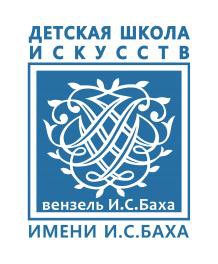 БАЛТИЙСКОГО ГОРОДСКОГО ОКРУГА«ДЕТСКАЯ  ШКОЛА  ИСКУССТВ  ИМЕНИ ИОГАННА  СЕБАСТЬЯНА  БАХА» ГОРОДА БАЛТИЙСКАИнформация о материально-техническом обеспечении образовательной деятельности, о средствах обучения и воспитания, в том числе приспособленных частично для использования инвалидами и лицами с ограниченными возможностями здоровьяпо состоянию на 01 января 2023 годаНаличие и состояние зданий - 1, в оперативном управленииОсновная площадь 1341,7 м2, в т. ч. площадь учебных классов 517,1 м2; Состояние дата последнего капитального ремонта:Ремонт крыши – 2012 годРемонт электропроводки 1 и 2 этажа – 2012 год Учебных классов – 27Библиотека, читальный зал – 1 Число книг – 13377Учебная литература – 12033Научно-педагогическая и методическая литература - 1344 Концертный зал – 1Гардероб – 1Информатизация и программное обеспечение учрежденияВ учреждении отсутствуют специальные технические средства обучения коллективного и индивидуального пользования для инвалидов и лиц с ограниченными возможностями здоровья.Обеспечен доступ в здание, концертный зал и кабинеты 1 этажа для инвалидов и лиц с ограниченными возможностями здоровья.№ п/пНаименованиеКоличество (шт).Пианино   «Рига»8Пианино	«Смоленск»3.Пианино	«Ласточка»3Пианино  «Петров»1.Пианино   «Тверца»3.Пианино  «Фантазия»1.Пианино «Элегант»1.Пианино8Пианино «М.Глинка»1Итого:29Аккордеон  «Вольтмейстер»8.Аккордеон «Рональд»3.Аккордеон «Хорх»1.Аккордеон «Восход»3.Аккордеон «Березка»2.Аккордеон «Орион»3.Аккордеон «Старт»1.Аккордеон « Сапфир»1Аккордеон  «Рапсодия»1Аккордеоны6Итого:29Баян  «Тула»10Баян « Рубин»5Баян « Палех»1Баян « Школьник»3Баян « Дуэт»2Баян « Старт»5Баян « Эра»5Баян « Этюд»3Баян «Юность»3Баян  «Унисон»4Баян «Родничок»3Баяны  «Огонек»15Баяны оркестровые12Итого:71Рояль «Петров»1Рояль  «Эстония»1Рояль2Итого:4Гитара  «Лидер»1Гитара  концертная2Гитара детская3Гитара6Итого:12Домры концертные2Домры5Итого:7Виолончели7Итого:7Цимбалы5Итого:5Цифровое пианино1Синтезатор6Микшерный пульт1Микрофон4Аккустическая система (колонки)3Музыкальные центр  «Сони»4Телевизор « Самсунг»3Телефакс1Магнитофон «Сони»3Компьютеры9Принтер   «Канон»2Принтер «Самсунг»3Принтер струйный3Принтер2Итого принтеров:10Копировальные аппараты3Ноутбук «Самсунг»2Ударная установка «Ямаха»1Мультимедийная установка1Столы ученические16Стулья ученические на мет.основе58Стулья «Аскона»48итого стульев полумягких297Табуреты43Столы письменные34Шкаф купе3Шкаф Глория5Шкаф для одежды18Шкаф для инструментов2Шкаф для документов и нотКнижные шкафы12Стеллажи Бук12Магнитная доска с нотным станом1Мольберты с роликами8Мольберты64Этюдники7Натурный фонд для художественного отделения:Чучело птиц «Петух», « Чайка», «Крачка» «Воробей»4Кувшины разные20Туес2Набор муляжей3Дымковские игрушки5Статуя8Манекен8№Оснащение компьюте- рами (шт.)Наличие доступа в Интернет (+/-)Наличие электрон- ной почты (+/-)Наименование программного обеспеченияНаименование разработчика ПОКраткое описание функций, реализован- ных в ПО19++Операционная система«Microsoft Office Word 2007»Базовая программа для работы компьютера2.Ноутбук«Самсунг» 2++Операционная система«Microsoft Office Word 2007»Базовая программа для работы компьютера